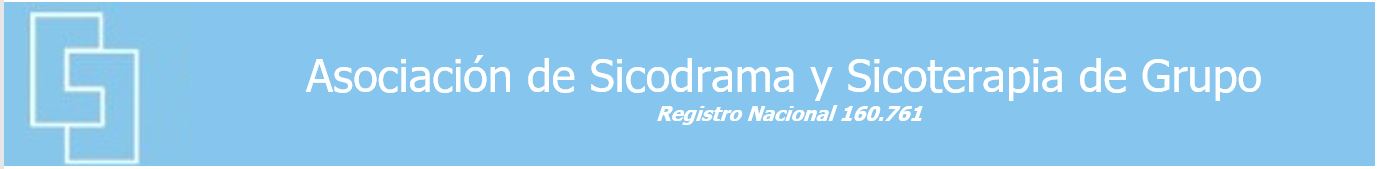 El Comité de publicaciones comunica a todas las socias y socios que la WEB de la ASSG<www.assg.org>es un espacio abierto y de acceso libre, que abarca noticias, programa de formación, galería de fotos, etc. y que resulta muy útil para tener informaciónde los encuentros anuales, la composición de la junta directiva, centros de formación acreditados, consultorios adheridos, así como de las actividades de la Asociación y de las personas asociadas.Asimismo, se recuerda que en la Web hay un FONDO DOCUMENTALque contiene artículos, carteles y folletos, cuadernos de sicoterapia y sicodrama, entrevistas, fotografías, libros y recortes de prensa, vinculados con Jaime Rojas-Bermúdez y el sicodrama desarrollado por su Escuela. Además, desde el mes de enero de 2020, este fondo documental cuenta con diversos artículos del libro Actualizaciones en sicodrama. Imagen y acción en la teoría y la práctica que pueden consultarse y/o descargarse al igual que el resto de documentos publicados en la Web.Este fondo se irá completando con artículos de los miembros de la ASSG sobre sicodrama – modelo Rojas-Bermúdez y su aplicación en diversos ámbitos y experiencias. Para ello es necesario enviar el material al comité de publicaciones, con el formato y normas de publicación que se indican en el archivo adjunto.Comité de publicaciones de la ASSG                                                                                            Marzo  2020COMUNICADODELCOMITÉ DE PUBLICACIONES